    Queridos alumnos: Espero que mantengáis cierta paciencia para ir llevando esta situación tan compleja que, como veis, se está alargando.Muchos de vosotros ya os pusisteis desde el principio en contacto conmigo para consultar dudas y otros aspectos  de las actividades.Tal como os indiqué al principio a través del correo y en mi página web del departamento,  las actividades se hacen cada semana y se corrigen la semana siguiente, cada martes, por eso tenéis en la página web  toda la documentación  con los solucionarios. Esta semana, deberéis entregar las actividades hechas de forma personal, correspondientes a la primera semana debidamente corregidas. Debéis enviármelas en archivo como respuesta a este mismo correo. Es fundamental la entrega de actividades que se indiquen para recuperar y aprobar la materia.Por tanto, os doy de plazo hasta el lunes 27 de abril  para enviarme las actividades hechas y corregidas correspondientes a la primera semana. Esas actividades ya tienen que estar hechas desde hace un mes,  por tanto  no hay ninguna razón para tener demora en su entrega.Y las actividades que hay que seguir haciendo esta semana( que aún no se enviarán) son las de fondo,que os he ido explicando en los diferentes archivos de indicaciones, es decir; los dictados breves, resúmenes de películas y la continuidad con el diario del confinamiento que debe reflejar esta extraña situación que estamos viviendo :hechos, sensaciones, emociones, pensamientos..., esto lo iré pidiendo más adelante.La próxima semana iré pidiendo entrega de las siguientes actividades , queda pendiente la corrección de las de la quinta semana, que se hará próximamente.IMPORTANTE: Para aprobar o recuperar( estoy dando muchas facilidades) la materia , debéis enviar las tareas hechas de forma personal siempre que se os solicite.Esto es determinante para todos, y en particular  para aquellos que han suspendido que deben entregar las mismas actividades que el resto y cualquier otra que se les solicite personalmente por correo. Los tutores ya hemos comprobado que estáis conectados a la red. Quien no envíe las actividades, asume la responsabilidad de dejar la materia para septiembre.Ánimo. Fuerza, no perdáis el humor.Un abrazo.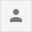 